_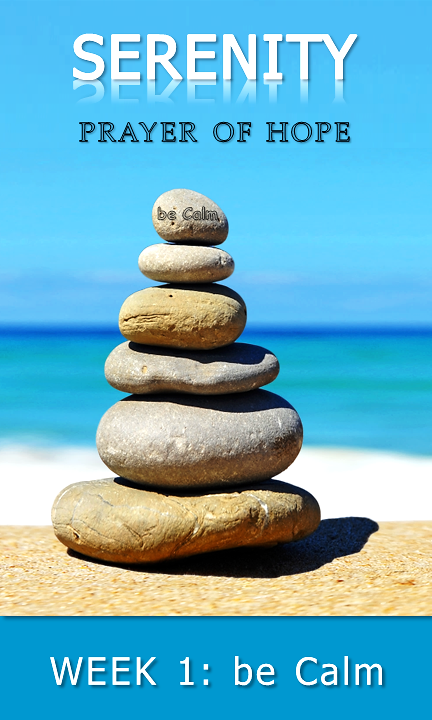 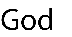 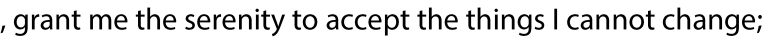 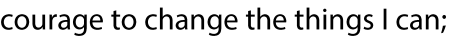 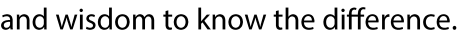 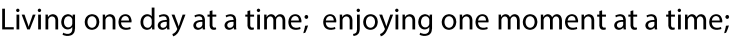 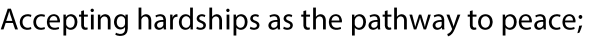 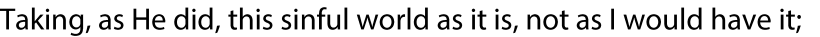 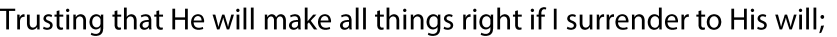 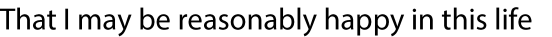 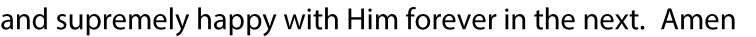 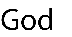 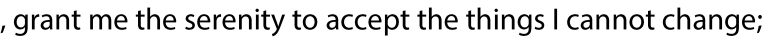 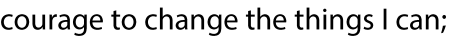 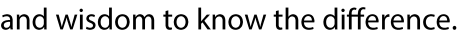 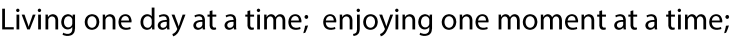 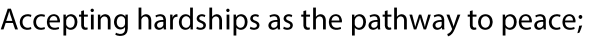 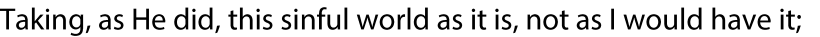 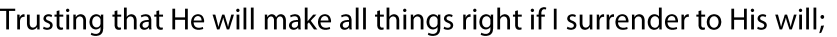 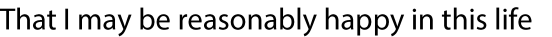 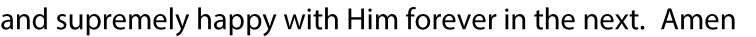 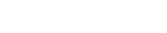 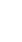 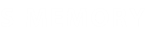 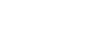 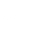 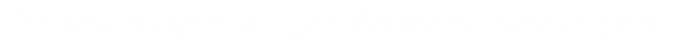 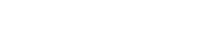 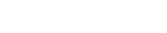 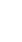 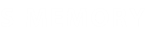 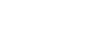 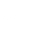 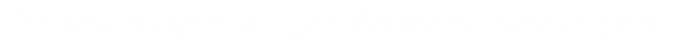 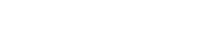 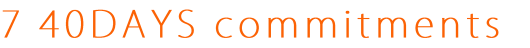 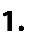 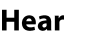 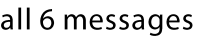 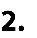 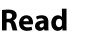 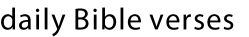 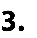 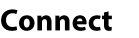 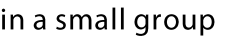 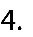 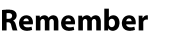 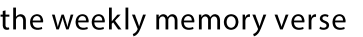 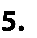 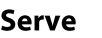 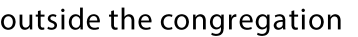 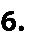 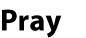 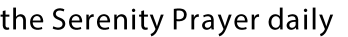 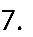 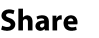 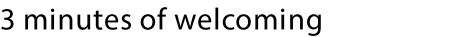 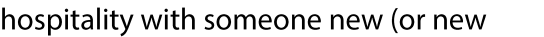 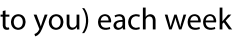 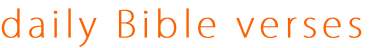 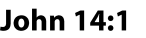 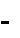 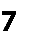 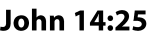 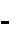 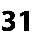 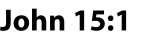 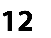 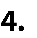 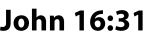 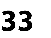 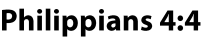 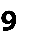 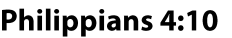 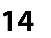 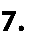 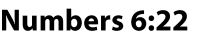 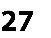 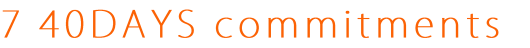 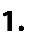 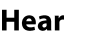 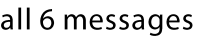 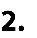 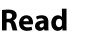 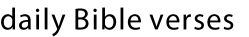 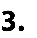 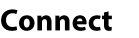 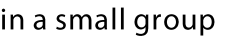 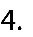 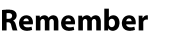 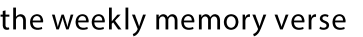 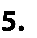 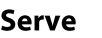 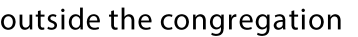 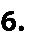 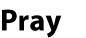 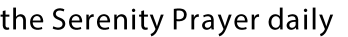 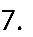 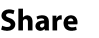 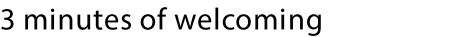 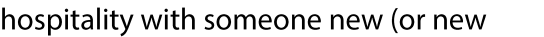 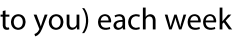 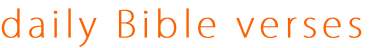 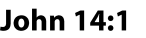 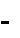 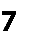 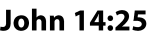 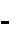 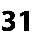 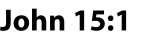 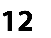 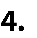 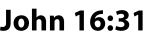 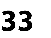 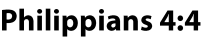 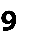 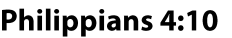 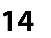 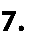 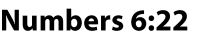 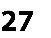 _______________________________________________________________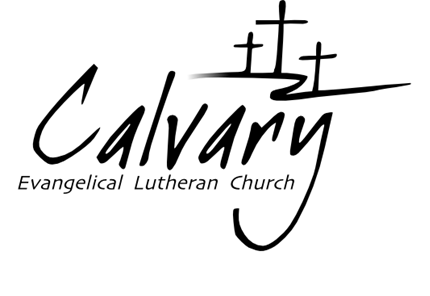 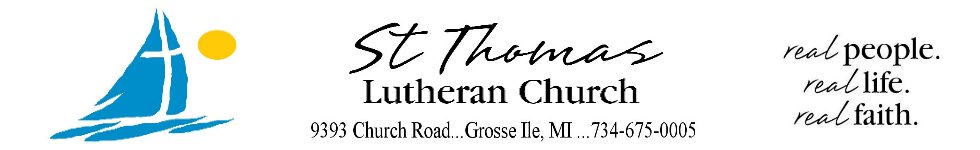 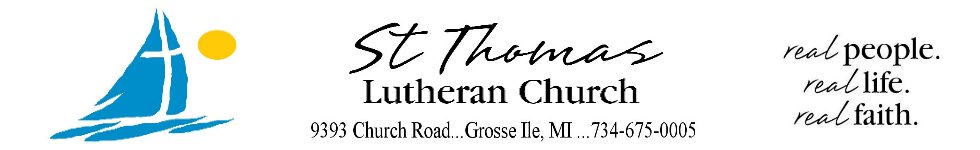 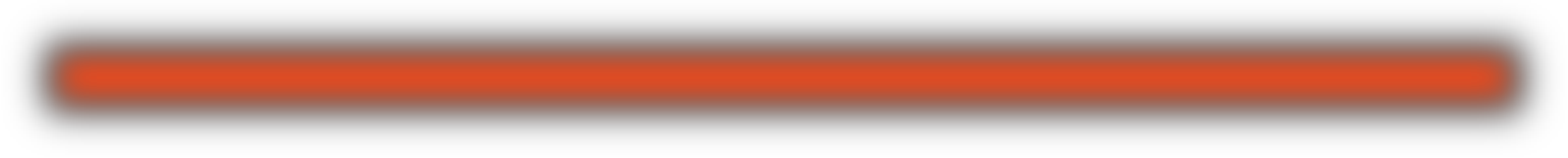 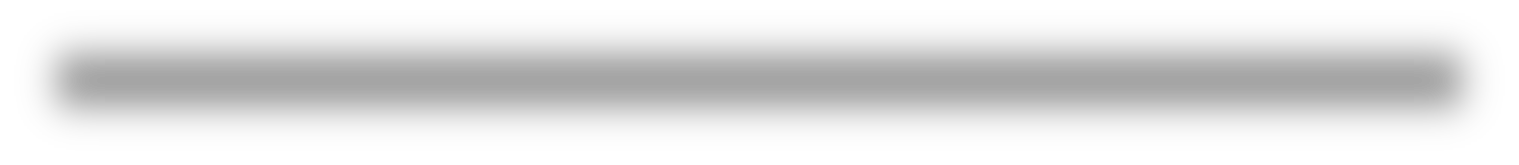 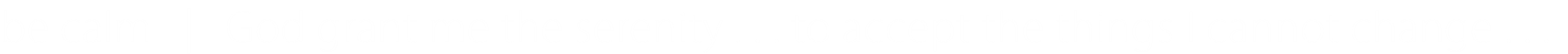 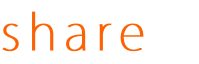 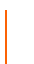 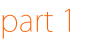 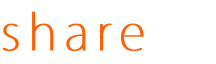 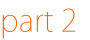 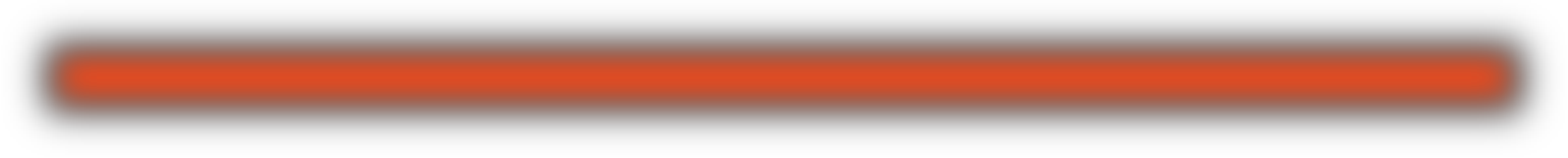 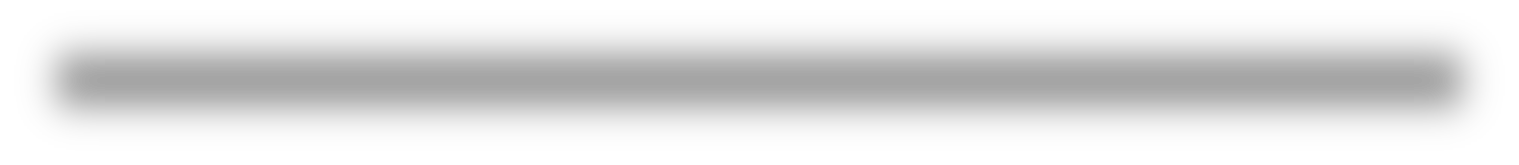 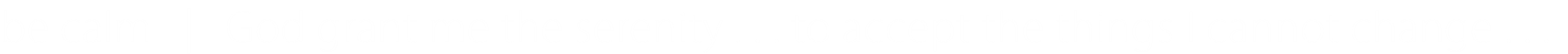 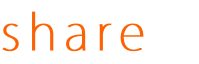 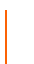 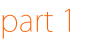 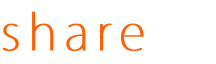 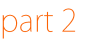 	                                                                     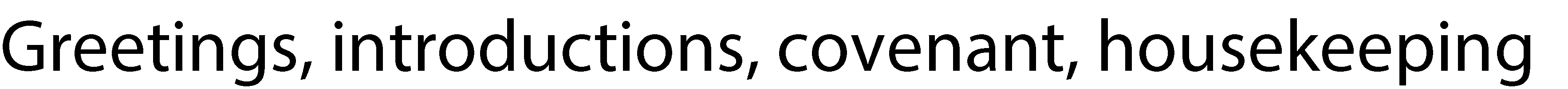 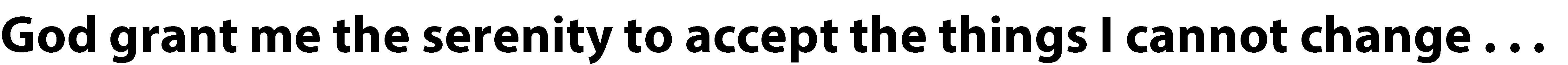 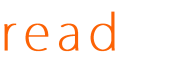 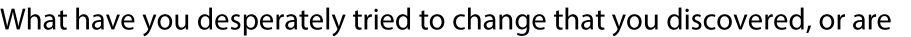 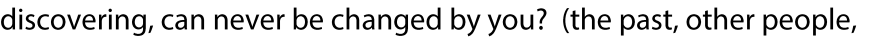 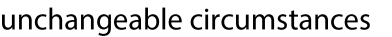 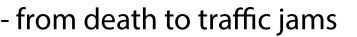 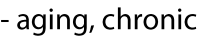 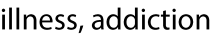 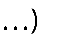 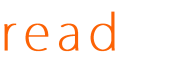 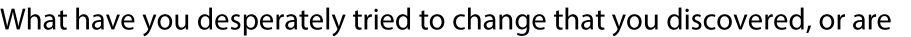 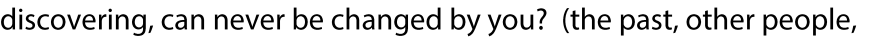 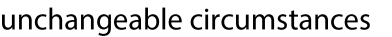 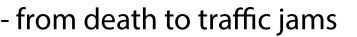 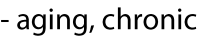 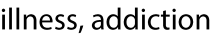 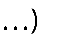 	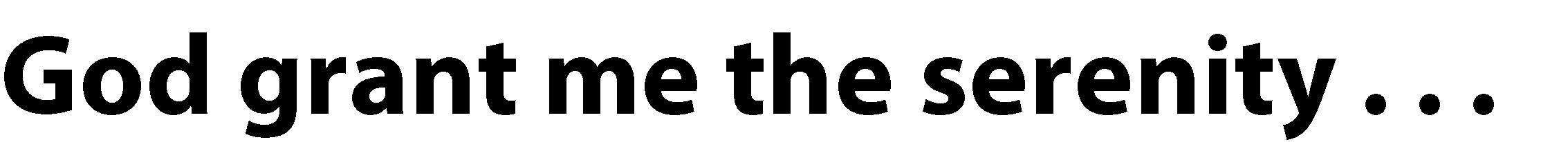 	                                                               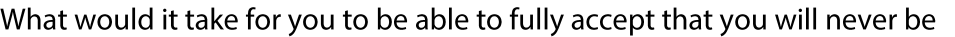 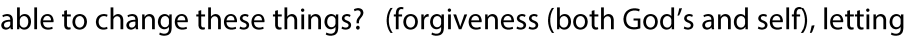 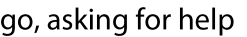 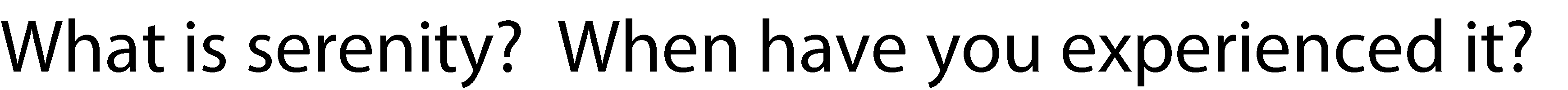 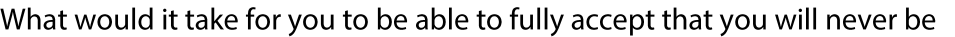 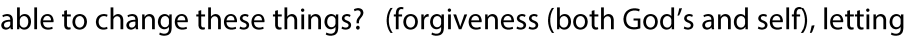 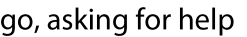 	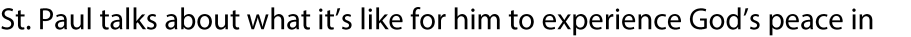 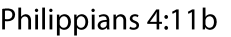 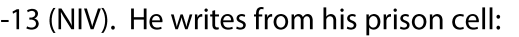 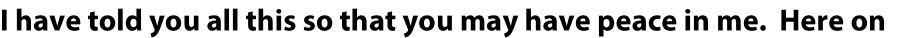 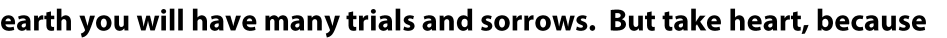 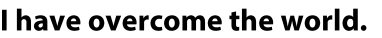 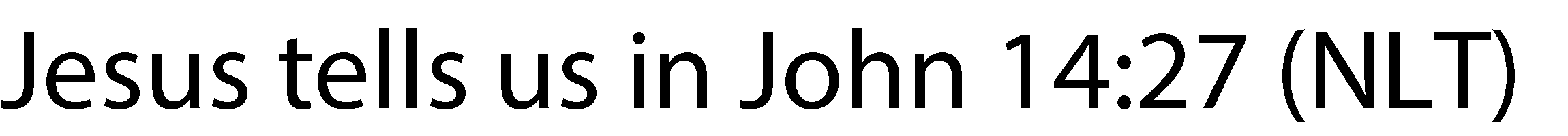 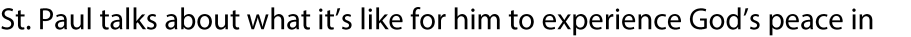 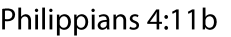 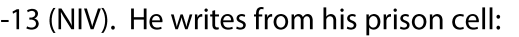 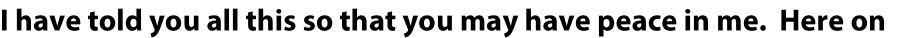 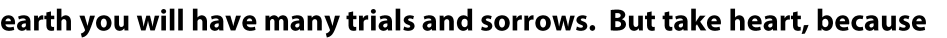 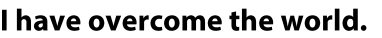 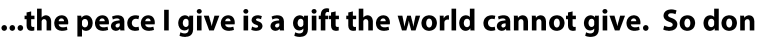 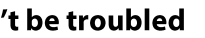 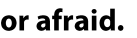 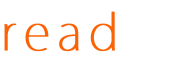 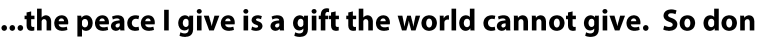 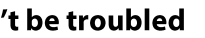 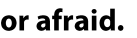 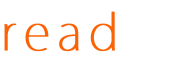 		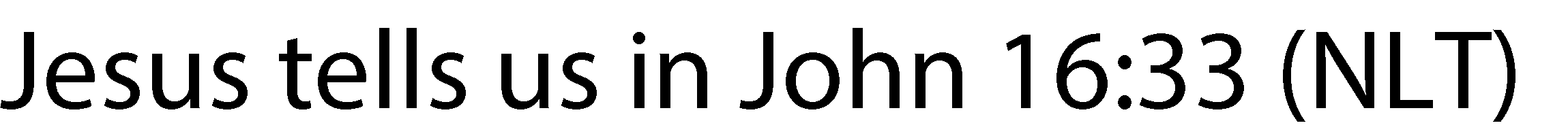 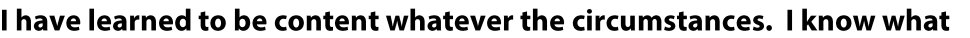 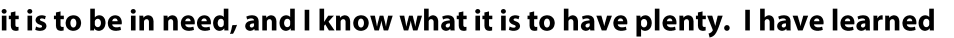 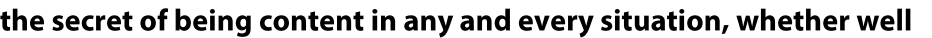 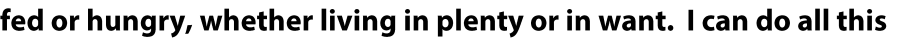 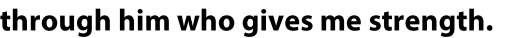 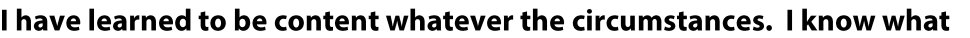 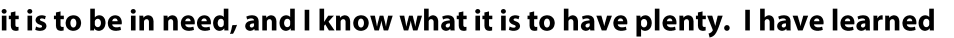 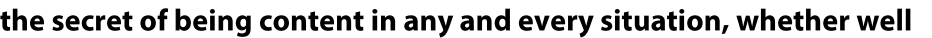 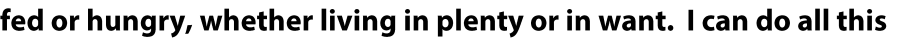 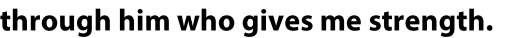 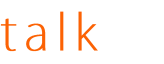 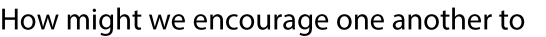 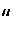 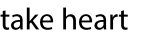 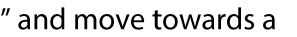 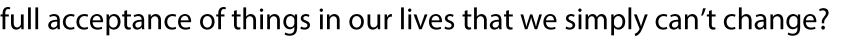 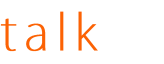 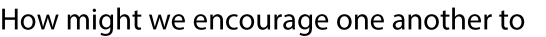 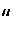 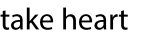 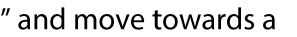 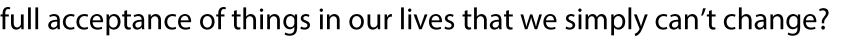 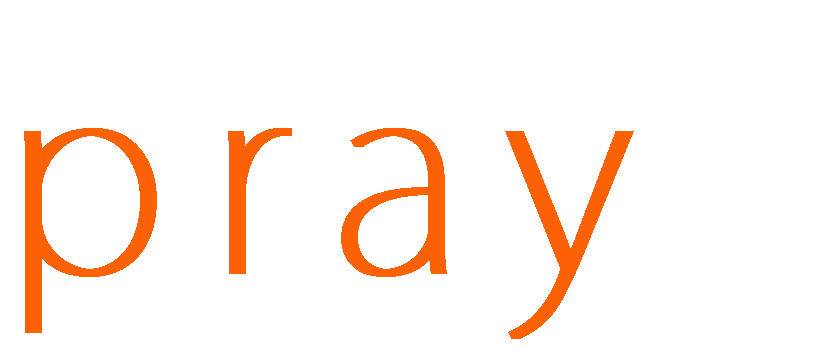 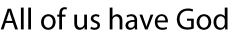 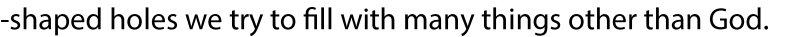 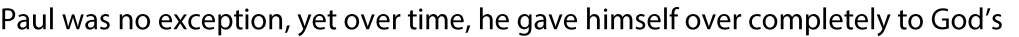 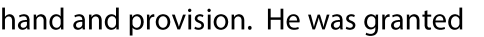 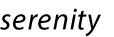 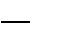 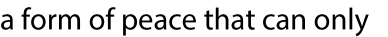 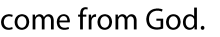 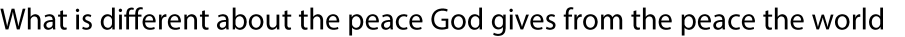 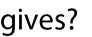 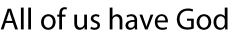 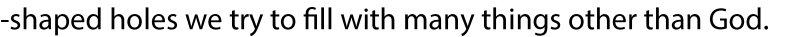 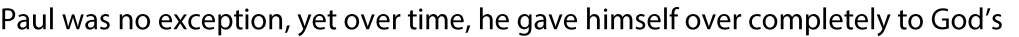 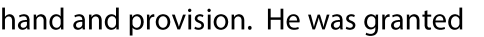 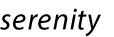 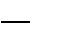 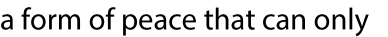 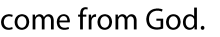 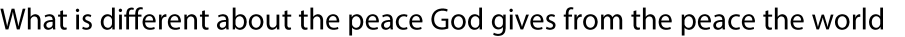 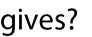 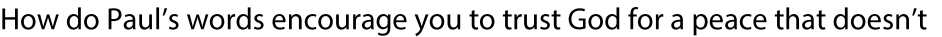 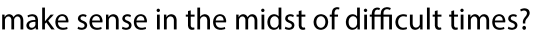 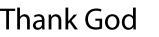 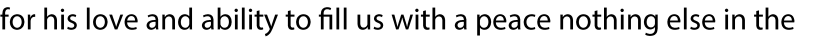 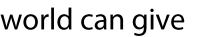 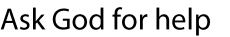 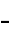 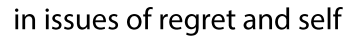 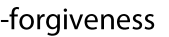 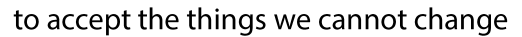 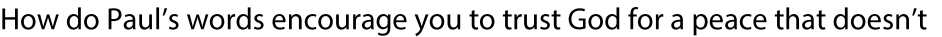 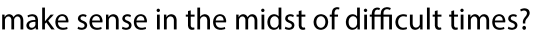 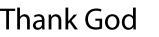 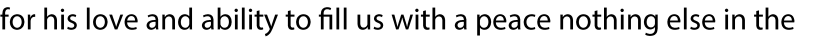 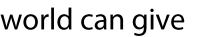 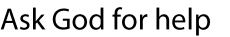 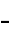 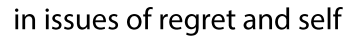 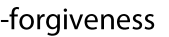 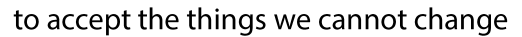 	                                                                   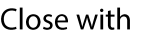 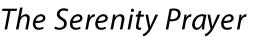 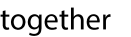 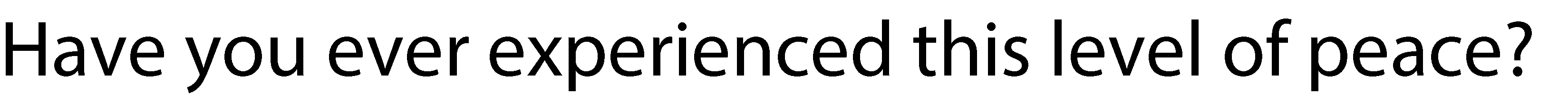 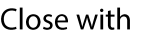 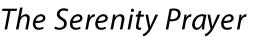 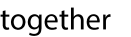 